I Concurso de Literário e Fotográfico na temática Diversidade Cultural do IFSulFicha de InscriçãoObs: Obrigatório o preenchimento de todos os itens na forma digitado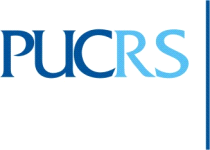 Nome:Campus/Reitoria:Data de Nascimento:CPF:                                                                RG:Estudante Ensino Médio: (   )   integrado (  )   concomitante (   )   subsequente (   )Estudante Ensino Superior: (   )   Bacharelado (   )   Licenciatura (   )   Tecnólogo (   )Estudante  Pós-Graduação: (   )   Especialização (   )   Mestrado (   )Estagiário(a) (   )                             Setor: _________________________ Ramal: _______Professor(a) substituto (a) (   )    Área: __________________________ Ramal: _______Servidor (a) ativo (a): (   )             inativo(a):  (   )	Ramal: _______Endereço/cidade/:Nº de Matrícula/ SIAPE:Telefones (residencial e celular):E-mail:Telefone de contato dos responsáveis (quando houver):Inscrição:    (       ) Fotografia                           (       ) Poesia                              (       ) EnsaioTítulo da Poesia /Ensaio/Fotografia: